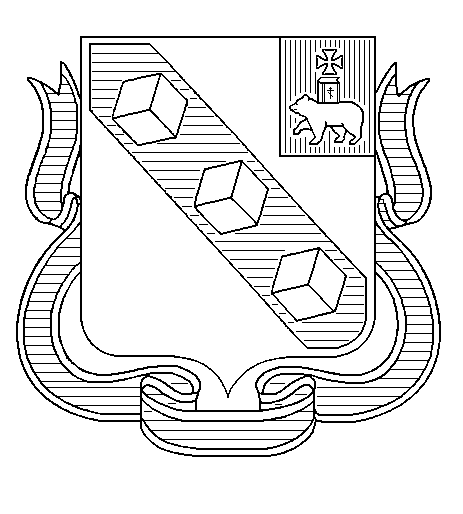 БЕРЕЗНИКОВСКАЯ ГОРОДСКАЯ ДУМАПЕРМСКИЙ КРАЙVII СОЗЫВРЕШЕНИЕ № 75 		Дата принятия 31 марта 2021 г. О ежегодном отчете главы города Березники – главы администрации города Березники Светлакова К.П.о результатахсвоей деятельностии деятельности Администрации города Березники, в том числео решении вопросов, поставленных Березниковской городской Думой, за 2020 годВ соответствии с частью 5.1 статьи 36 Федерального закона от 06 октября 2003 г. № 131-ФЗ «Об общих принципах организации местного самоуправления в Российской Федерации», статьями 36, 40 Устава муниципального образования «Город Березники», Положением о ежегодном отчете главы города Березники – главы администрации города Березники перед Березниковской городской Думой, утвержденным решением Березниковской городской Думы от 29 января 2013 г.№ 453, заслушав и обсудив представленный главой города Березники – главой администрации города Березники Светлаковым Константином Петровичем ежегодный отчет о результатах своей деятельности за период с 05 ноября 2020 по 31 декабря 2020 г. (далее – отчетный период) и деятельности Администрации города Березники, в том числе о решении вопросов, поставленных Березниковской городской Думой, за 2020 годБерезниковская городская Дума РЕШАЕТ:1.Принять к сведению ежегодный отчет главы города Березники – главы администрации города Березники Светлакова Константина Петровича о результатах своей деятельности за отчетный период 2020 года и деятельности Администрации города Березники, в том числе о решении вопросов, поставленных Березниковской городской Думой, за 2020 год  (прилагается).2.Признать деятельность главы города Березники – главы администрации города Березники Светлакова Константина Петровича за отчетный период 2020 года удовлетворительной.3.Опубликовать настоящее решение в официальном печатном издании – газете «Два берега Камы».4.Разместить настоящее решение, отчет, указанный в пункте 1 настоящего решения, на официальных сайтах Березниковской городской Думы и Администрации города Березники, Официальном портале правовой информации города Березники в информационно-телекоммуникационной сети «Интернет».5.Настоящее решение вступает в силу со дня его подписания.Председатель Березниковской городской Думы                                                              Э.В.Смирнов